Annexure Programme Breakdown Budget for Orphans and Vulnerable Programme ( OVC)ITEMMONTHLYANNUALPERSONNELZAR ( R )ZAR (R)1.1 Project Manager 7 500.00 90 000.001.2 Coordinator 7 000.00 84 000.001.3 Social worker 7 500.00 90 000.00 1.4 Auxilliary Social Worker * 2 @ 7000 each 14 000.00 168 000.001.5 Child care workers * 10 @ 2500 each 25 000.00 300 000.001.6 driver  3 000.0036 000.001.7 Kitchen Staff* 2 @ R2000.00 eac 4 000.0048 000.001.8 volunteers * 5 @ 1000 eac5 000.0060 000.00SUB –TOTAL73 000.00882 000.00EXPENSES/ ADMINISTRATION COSTS2.1 Petty Cash500.002 000.002.2 Repairs2 000.0024 000.002.3 Petrol2 000.0024 000.002.4 Telecommunication1 500.0018 000.00SUB-TOTAL6 000.0072 000.00WORK MATERIAL3.1 Groceries4 000.0048 000.003.2 Printing700.008 400.003.3 Uniforms5 000.003.4 name tags1 000.003.5 Laptop4 000.00SUB-TOTAL4 700.0066 400.00OUTREACHQUARTELYANNUALY4.1 Campaigns5 000.0020 000.004.2 workshops3 000.0012 000.004.3 support groups ( weekly)5 000.0020 000.004.5 Catering7 000.0024 000.00SUB TOTAL20 000.0076 000.00Equipment5.1 Vehicle397 908.935.2 pots3 349.005.3 cutlery and crokery2 000.005.4 freezer2 195.00SUB TOTAL405 452.93 GRAND TOTAL1 501 852.93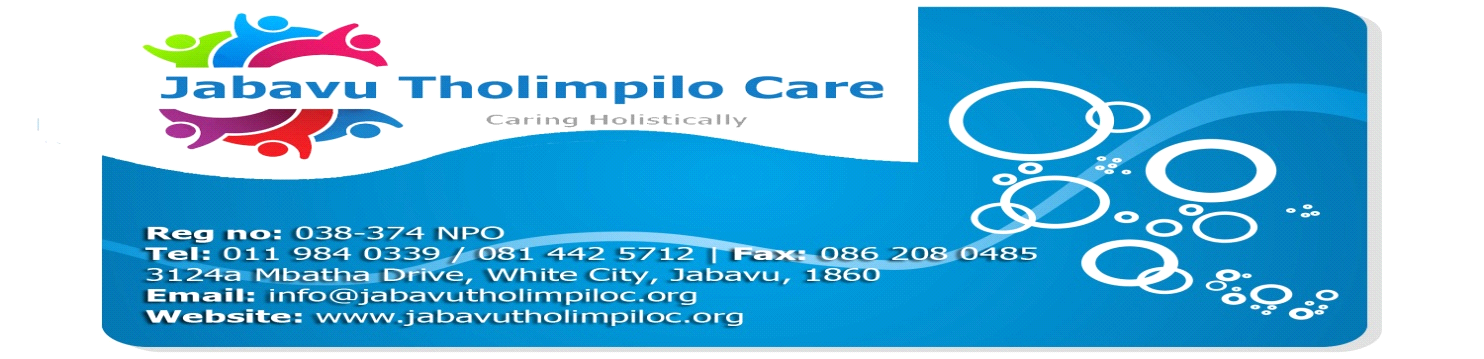 